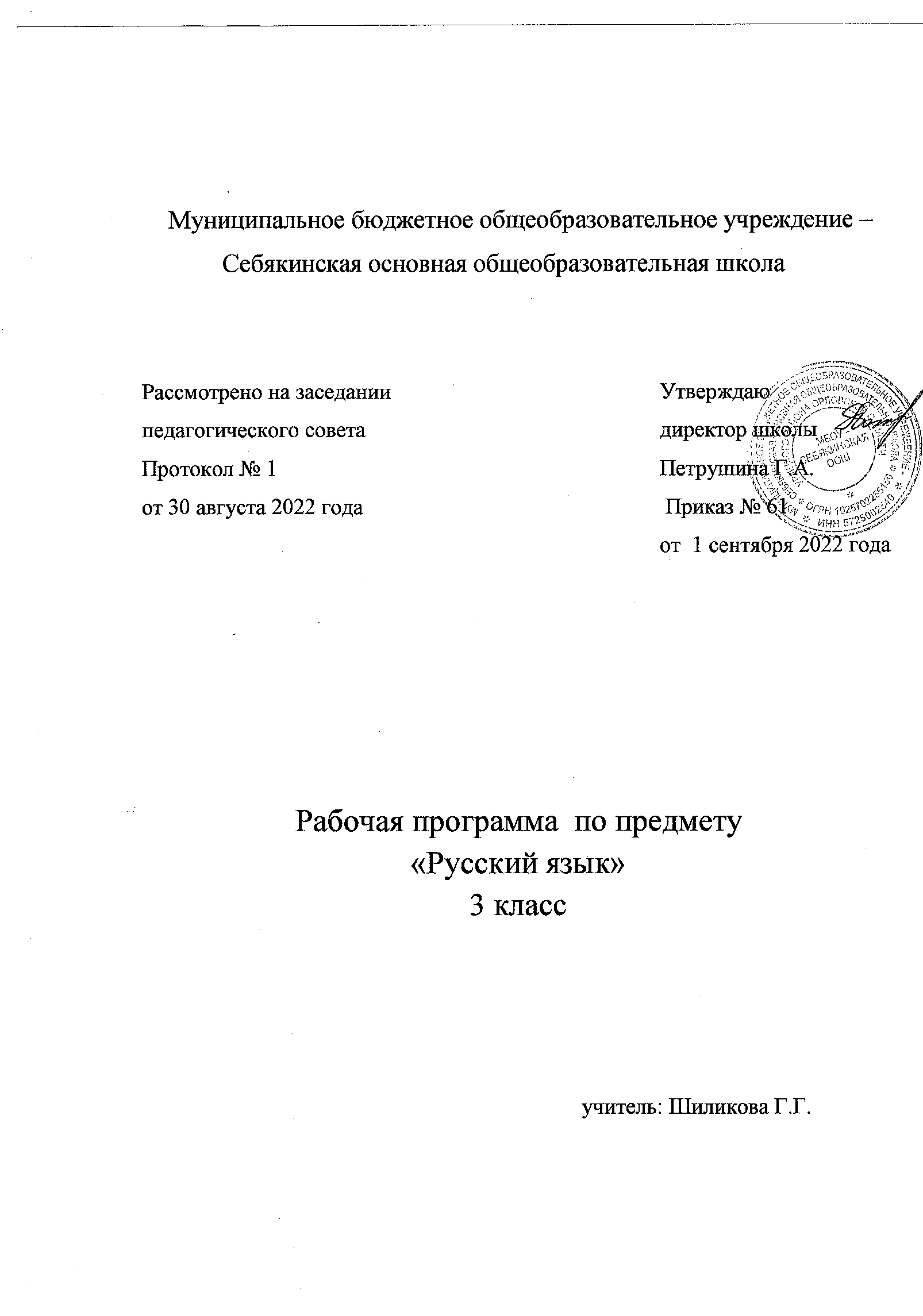 ПОЯСНИТЕЛЬНАЯ ЗАПИСКАРабочая программа учебного предмета «Русский язык» для обучающихся 3 классов на уровне начального общего образования составлена на основе Требований к результатам освоения программы начального общего образования Федерального государственного образовательного стандарта начального общего образования (далее — ФГОС НОО), а также ориентирована на целевые приори‐ теты, сформулированные в Примерной программе воспитания.ОБЩАЯ ХАРАКТЕРИСТИКА УЧЕБНОГО ПРЕДМЕТА "РУССКИЙ ЯЗЫК"Русский язык является основой всего процесса обучения в начальной школе, успехи в его изучении во многом определяют результаты обучающихся по другим предметам. Русский язык как средство познания действительности обеспечивает развитие интеллектуальных и творческих способностей младших школьников, формирует умения извлекать и анализировать информацию из различных текстов, навыки самостоятельной учебной деятельности. Предмет «Русский язык» обладает значительным потенциалом в развитии функциональной грамотности младших школьников, особенно таких её компонентов, как языковая, коммуникативная, читательская, общекультурная и социальная грамотность. Первичное знакомство с системой русского языка, богатством его выразительных возможностей, развитие умения правильно и эффективно использовать русский язык в различных сферах и ситуациях общения способствуют успешной социализации младшего школьника. Русский язык, выполняя свои базовые функции общения и выражения мысли, обеспечивает межличностное и социальное взаимодействие, участвует в формировании самосознания и мировоззрения личности, является важнейшим средством хранения и передачи информации, культурных традиций, истории русского народа и других народов России. Свободное владение языком, умение выбирать нужные языковые средства во многом определяют возможность адекватного самовыражения взглядов, мыслей, чувств, проявления себя в различных жизненно важных для человека областях. Изучение русского языка обладает огромным потенциалом присвоения традиционных социокультурных и духовнонравственных ценностей, принятых в обществе правил и норм поведения, в том числе речевого, что способствует формированию внутренней позиции личности. Личностные достижения младшего школьника непосредственно связаны с осознанием языка как явления национальной культуры, пониманием связи языка и мировоззрения народа. Значимыми личностными результатами являются развитие устойчивого познавательного интереса к изучению русского языка, формирование ответственности за сохранение чистоты русского языка. Достижение этих личностных результатов — длительный процесс, разворачивающийся на протяжении изучения содержания предмета.Центральной идеей конструирования содержания и планируемых результатов обучения является признание равной значимости работы по изучению системы языка и работы по совершенствованию речи младших школьников. Языковой материал призван сформировать первоначальные представления о структуре русского языка, способствовать усвоению норм русского литературного языка, орфографических и пунктуационных правил. Развитие устной и письменной речи младших школьников направлено на решение практической задачи развития всех видов речевой деятельности, отработку навыков использования усвоенных норм русского литературного языка, речевых норм и правил речевого этикета в процессе устного и письменного общения. Ряд задач по совершенствованию речевой деятельности решаются совместно с учебным предметом «Литературное чтение».Общее число часов, отведённых на изучение «Русского языка», в 3 классе — 170 ч.ЦЕЛИ ИЗУЧЕНИЯ УЧЕБНОГО ПРЕДМЕТА "РУССКИЙ ЯЗЫК"В начальной школе изучение русского языка имеет особое значение в развитии младшего школьника. Приобретённые им знания, опыт выполнения предметных и универсальных действий на материале русского языка станут фундаментом обучения в основном звене школы, а также будут востребованы в жизни.Изучение русского языка в начальной школе направлено на достижение следующих целей:приобретение младшими школьниками первоначальных представлений о многообразии языков и культур на территории Российской Федерации, о языке как одной из главных духовно‐ нравственных ценностей народа; понимание роли языка как основного средства общения; осознание значения русского языка как государственного языка Российской Федерации; пони‐ мание роли русского языка как языка межнационального общения; осознание правильной устной и письменной речи как показателя общей культуры человека;овладение основными видами речевой деятельности на основе первоначальных представлений о нормах современного русского литературного языка: аудированием, говорением, чтением, письмом;овладение первоначальными научными представлениями о системе русского языка: фонетике, графике, лексике, морфемике, морфологии и синтаксисе; об основных единицах языка, их признаках и особенностях употребления в речи; использование в речевой деятельности норм современного русского литературного языка (орфоэпических, лексических, грамматических, орфографических, пунктуационных) и речевого этикета;развитие функциональной грамотности, готовности к успешному взаимодействию с изменяющимся миром и дальнейшему успешному образованию.СОДЕРЖАНИЕ УЧЕБНОГО ПРЕДМЕТАСведения о русском языкеРусский язык как государственный язык Российской Федерации. Методы познания языка: наблюдение, анализ, лингвистический эксперимент.Фонетика и графикаЗвуки русского языка: гласный/согласный, гласный ударный/безударный, согласный твёрдый/мягкий, парный/непарный, согласный глухой/звонкий, парный/непарный; функции разделительных мягкого и твёрдого знаков, условия использования на письме разделительных мягкого и твёрдого знаков (повторение изученного). Соотношение звукового и буквенного состава в словах с разделительными ь и ъ, в словах с непроизносимыми согласными. Использование алфавита при работе со словарями, справочниками, каталогами.ОрфоэпияНормы произношения звуков и сочетаний звуков; ударение в словах в соответствии с нормами современного русского литературного языка (на ограниченном перечне слов, отрабатываемом в учебнике). Использование орфоэпического словаря для решения практических задач.ЛексикаПовторение: лексическое значение слова. Прямое и переносное значение слова (ознакомление). Устаревшие слова (ознакомление).Состав слова (морфемика)Корень как обязательная часть слова; однокоренные (родственные) слова; признаки однокоренных (родственных) слов; различение однокоренных слов и синонимов, однокоренных слов и слов с омонимичными корнями; выделение в словах корня (простые случаи); окончание как изменяемая часть слова (повторение изученного) Однокоренные слова и формы одного и того же слова Корень, приставка, суффикс — значимые части слова Нулевое окончание (ознакомление)МорфологияЧасти речиИмя существительное: общее значение, вопросы, употребление в речи. Имена существительные единственного и множественного числа. Имена существительные мужского, женского и среднего рода. Падеж имён существительных. Определение падежа, в котором употреблено имя существительное. Изменение имён существительных по падежам и числам (склонение). Имена существительные 1, 2, 3-го склонения. Имена существительные одушевлённые и неодушевлённые.Имя прилагательное: общее значение, вопросы, употребление в речи. Зависимость формы имени прилагательного от формы имени существительного. Изменение имён прилагательных по родам, числам и падежам (кроме имён прилагательных на -ий, -ов, -ин). Склонение имён прилагательных.Местоимение (общее представление). Личные местоимения, их употребление в речи. Использование личных местоимений для устранения неоправданных повторов в тексте.Глагол: общее значение, вопросы, употребление в речи. Неопределённая форма глагола. Настоящее, будущее, прошедшее время глаголов. Изменение глаголов по временам, числам. Род глаголов в прошедшем времени.Частица не, её значение.СинтаксисПредложение. Установление при помощи смысловых (синтаксических) вопросов связи между словами в предложении. Главные члены предложения — подлежащее и сказуемое. Второстепенныечлены предложения (без деления на виды). Предложения распространённые и нераспространённые. Наблюдение за однородными членами предложения с союзами и, а, но и без союзов.Орфография и пунктуацияОрфографическая зоркость как осознание места возможного возникновения орфографической ошибки, различные способы решения орфографической задачи в зависимости от места орфограммы в слове; контроль и самоконтроль при проверке собственных и предложенных текстов (повторение и применение на новом орфографическом материале).Использование орфографического словаря для определения (уточнения) написания слова. Правила правописания и их применение:разделительный твёрдый знак;непроизносимые согласные в корне слова;мягкий знак после шипящих на конце имён существительных;безударные гласные в падежных окончаниях имён существительных (на уровне наблюдения);безударные гласные в падежных окончаниях имён прилагательных (на уровне наблюдения);раздельное написание предлогов с личными местоимениями;непроверяемые гласные и согласные (перечень слов в орфографическом словаре учебника);раздельное написание частицы не с глаголами.Развитие речиНормы речевого этикета: устное и письменное приглашение, просьба, извинение, благодарность, отказ и др. Соблюдение норм речевого этикета и орфоэпических норм в ситуациях учебного и бытового общения. Речевые средства, помогающие: формулировать и аргументировать собственное мнение в диалоге и дискуссии; договариваться и приходить к общему решению в совместной деятельности; контролировать (устно координировать) действия при проведении парной и групповой работы.Особенности речевого этикета в условиях общения с людьми, плохо владеющими русским языком. Повторение и продолжение работы с текстом, начатой во 2 классе: признаки текста, тема текста,основная мысль текста, заголовок, корректирование текстов с нарушенным порядком предложений и абзацев.План текста. Составление плана текста, написание текста по заданному плану. Связь предложений в тексте с помощью личных местоимений, синонимов, союзов и, а, но. Ключевые слова в тексте.Определение типов текстов (повествование, описание, рассуждение) и создание собственных текстов заданного типа.Жанр письма, объявления.Изложение текста по коллективно или самостоятельно составленному плану. Изучающее, ознакомительное чтение.ПЛАНИРУЕМЫЕ ОБРАЗОВАТЕЛЬНЫЕ РЕЗУЛЬТАТЫИзучение русского языка в 3 классе направлено на достижение обучающимися личностных, метапредметных и предметных результатов освоения учебного предмета.ЛИЧНОСТНЫЕ РЕЗУЛЬТАТЫВ результате изучения предмета «Русский язык» в начальной школе у обучающегося будут сформированы следующие личностные новообразованиягражданско-патриотического воспитания:становление ценностного отношения к своей Родине — России, в том числе через изучение русского языка, отражающего историю и культуру страны;осознание своей этнокультурной и российской гражданской идентичности, понимание роли русского языка как государственного языка Российской Федерации и языка межнационального общения народов России;сопричастность к прошлому, настоящему и будущему своей страны и родного края, в том числе через обсуждение ситуаций при работе с художественными произведениями;уважение к своему и другим народам, формируемое в том числе на основе примеров из художественных произведений;первоначальные представления о человеке как члене общества, о правах и ответственности, уважении и достоинстве человека, о нравственноэтических нормах поведения и правилах межличностных отношений, в том числе отражённых в художественных произведениях;духовно-нравственного воспитания:признание индивидуальности каждого человека с опорой на собственный жизненный и читательский опыт;проявление сопереживания, уважения и доброжелатель ности, в том числе с использованием адекватных языковых средств для выражения своего состояния и чувств;неприятие любых форм поведения, направленных на причинение физического и морального вреда другим людям (в том числе связанного с использованием недопустимых средств языка);эстетического воспитания:уважительное отношение и интерес к художественной культуре, восприимчивость к разным видам искусства, традициям и творчеству своего и других народов;стремление к самовыражению в разных видах художественной деятельности, в том числе в искусстве слова; осознание важности русского языка как средства общения и самовыражения;физического воспитания, формирования культуры здоровья и эмоционального благополучия:соблюдение правил здорового и безопасного (для себя и других людей) образа жизни в окружающей среде (в том числе информационной) при поиске дополнительной информации в процессе языкового образования;бережное отношение к физическому и психическому здоровью, проявляющееся в выборе приемлемых способов речевого самовыражения и соблюдении норм речевого этикета и правил общения;трудового воспитания:осознание ценности труда в жизни человека и общества (в том числе благодаря примерам из художественных произведений), ответственное потребление и бережное отношение к результатам труда, навыки участия в различных видах трудовой деятельности, интерес к различным профессиям, возникающий при обсуждении примеров из художественных произведений;экологического воспитания:бережное отношение к природе, формируемое в процессе работы с текстами;неприятие действий, приносящих ей вред;ценности научного познания:первоначальные представления о научной картине мира (в том числе первоначальные представления о системе языка как одной из составляющих целостной научной картины мира);познавательные интересы, активность, инициативность, любознательность и самостоятельность в познании, в том числе познавательный интерес к изучению русского языка, активность и самостоятельность в его познании.МЕТАПРЕДМЕТНЫЕ РЕЗУЛЬТАТЫВ результате изучения предмета «Русский язык» в начальной школе у обучающегося будут сформированы следующие познавательные универсальные учебные действия.Базовые логические действия:сравнивать различные языковые единицы (звуки, слова, предложения, тексты), устанавливать основания для сравнения языковых единиц (частеречная принадлежность, грамматический признак, лексическое значение и др.); устанавливать аналогии языковых единиц;объединять объекты (языковые единицы) по определённому признаку;определять существенный признак для классификации языковых единиц (звуков, частей речи, предложений, текстов); классифицировать языковые единицы;находить в языковом материале закономерности и противоречия на основе предложенного учителем алгоритма наблюдения; анализировать алгоритм действий при работе с языковыми единицами, самостоятельно выделять учебные операции при анализе языковых единиц;выявлять недостаток информации для решения учебной и практической задачи на основе предложенного алгоритма, формулировать запрос на дополнительную информацию;устанавливать причинноследственные связи в ситуациях наблюдения за языковым материалом, делать выводы.Базовые исследовательские действия:с помощью учителя формулировать цель, планировать изменения языкового объекта, речевой ситуации;сравнивать несколько вариантов выполнения задания, выбирать наиболее подходящий (на основе предложенных критериев);проводить по предложенному плану несложное лингвистическое мини-исследование, выполнять по предложенному плану проектное задание;формулировать выводы и подкреплять их доказательствами на основе результатов проведённого наблюдения за языковым материалом (классификации, сравнения, исследования); формулировать с помощью учителя вопросы в процессе анализа предложенного языкового материала;прогнозировать возможное развитие процессов, событий и их последствия в аналогичных или сходных ситуациях.Работа с информацией:выбирать источник получения информации: нужный словарь для получения запрашиваемой информации, для уточнения;согласно заданному алгоритму находить представленную в явном виде информацию в предложенном источнике: в словарях, справочниках;распознавать достоверную и недостоверную информацию самостоятельно или на основании предложенного учителем способа её проверки (обращаясь к словарям, справочникам, учебнику);соблюдать с помощью взрослых (педагогических работников, родителей, законныхпредставителей) правила информационной безопасности при поиске информации в Интернете (информации о написании и произношении слова, о значении слова, о происхождении слова, о синонимах слова);анализировать и создавать текстовую, видео, графическую, звуковую информацию в соответствии с учебной задачей;понимать лингвистическую информацию, зафиксированную в виде таблиц, схем; самостоятельно создавать схемы, таблицы для представления лингвистической информации.К концу обучения в начальной школе у обучающегося формируются коммуникативныеуниверсальные учебные действияОбщение:воспринимать и формулировать суждения, выражать эмоции в соответствии с целями и условиями общения в знакомой среде;проявлять уважительное отношение к собеседнику, соблюдать правила ведения диалоги и дискуссии;признавать возможность существования разных точек зрения;корректно и аргументированно высказывать своё мнение;строить речевое высказывание в соответствии с поставленной задачей;создавать устные и письменные тексты (описание, рассуждение, повествование) в соответствии с речевой ситуацией;готовить небольшие публичные выступления о результатах парной и групповой работы, о результатах наблюдения, выполненного мини-исследования, проектного задания;подбирать иллюстративный материал (рисунки, фото, плакаты) к тексту выступления.К концу обучения в начальной школе у обучающегося формируются регулятивные универсальные учебные действия.Самоорганизация:планировать действия по решению учебной задачи для получения результата;выстраивать последовательность выбранных действий.Самоконтроль:устанавливать причины успеха/неудач учебной деятельности;корректировать свои учебные действия для преодоления речевых и орфографических ошибок;соотносить результат деятельности с поставленной учебной задачей по выделению, характеристике, использованию языковых единиц;находить ошибку, допущенную при работе с языковым материалом, находить орфографическую и пунктуационную ошибку;сравнивать результаты своей деятельности и деятельности одноклассников, объективно оценивать их по предложенным критериям.Совместная деятельность:формулировать краткосрочные и долгосрочные цели (индивидуальные с учётом участия в коллективных задачах) в стандартной (типовой) ситуации на основе предложенного учителем формата планирования, распределения промежуточных шагов и сроков;принимать цель совместной деятельности, коллективно строить действия по её достижению: распределять роли, договариваться, обсуждать процесс и результат совместной работы;проявлять готовность руководить, выполнять поручения, подчиняться, самостоятельно разрешать конфликты;ответственно выполнять свою часть работы;оценивать свой вклад в общий результат;выполнять совместные проектные задания с опорой на предложенные образцы.ПРЕДМЕТНЫЕ РЕЗУЛЬТАТЫК концу обучения в третьем классе обучающийся научится:объяснять значение русского языка как государственного языка Российской Федерации;характеризовать, сравнивать, классифицировать звуки вне слова и в слове по заданным параметрам;производить звукобуквенный анализ слова (в словах с орфограммами; без транскрибирования);определять функцию разделительных мягкого и твёрдого знаков в словах; устанавливать соотношение звукового и буквенного состава, в том числе с учётом функций букв е, ё, ю, я, в словах с разделительными ь, ъ, в словах с непроизносимыми согласными;различать однокоренные слова и формы одного и того же слова; различать однокоренные слова и слова с омонимичными корнями (без называния термина); различать однокоренные слова и синонимы;находить в словах с однозначно выделяемыми морфемами окончание, корень, приставку, суффикс;выявлять случаи употребления синонимов и антонимов; подбирать синонимы и антонимы к словам разных частей речи;распознавать слова, употреблённые в прямом и переносном значении (простые случаи);определять значение слова в тексте;распознавать имена существительные; определять грамматические признаки имён существительных: род, число, падеж; склонять в единственном числе имена существительные с ударными окончаниями;распознавать имена прилагательные; определять грамматические признаки имён прилагательных: род, число, падеж; изменять имена прилагательные по падежам, числам, родам (в единственном числе) в соответствии с падежом, числом и родом имён существительных;распознавать глаголы; различать глаголы, отвечающие на вопросы «что делать?» и «что сделать?»; определять грамматические признаки глаголов: форму времени, число, род (в прошедшем времени); изменять глагол по временам (простые случаи), в прошедшем времени — по родам;распознавать личные местоимения (в начальной форме); использовать личные местоимения для устранения неоправданных повторов в тексте;различать предлоги и приставки;определять вид предложения по цели высказывания и по эмоциональной окраске;находить главные и второстепенные (без деления на виды) члены предложения;распознавать распространённые и нераспространённые предложения; находить место орфограммы в слове и между словами на изученные правила; применять изученные правила правопи‐ сания, в том числе непроверяемые гласные и согласные (перечень слов в орфографическом словаре учебника); непроизносимые согласные в корне слова; разделительный твёрдый знак; мягкий знак после шипящих на конце имён существительных; не с глаголами; раздельное написание предлогов со словами;правильно списывать слова, предложения, тексты объёмом не более 70 слов;писать под диктовку тексты объёмом не более 65 слов с учётом изученных правил правописания;находить и исправлять ошибки на изученные правила, описки;понимать тексты разных типов, находить в тексте заданную информацию;формулировать простые выводы на основе прочитанной (услышанной) информации устно и письменно (1—2 предложения);строить устное диалогическое и монологическое высказывание (3—5 предложений на определённую тему, по наблюдениям) с соблюдением орфоэпических норм, правильной интонации; создавать небольшие устные и письменные тексты (2—4 предложения), содержащие приглашение, просьбу, извинение, благодарность, отказ, с использованием норм речевого этикета;определять связь предложений в тексте (с помощью личных местоимений, синонимов, союзови, а, но);определять ключевые слова в тексте;определять тему текста и основную мысль текста;выявлять части текста (абзацы) и отражать с помощью ключевых слов или предложений их смысловое содержание;составлять план текста, создавать по нему текст и корректировать текст;писать подробное изложение по заданному, коллективно или самостоятельно составленному плану;объяснять своими словами значение изученных понятий, использовать изученные понятия;уточнять значение слова с помощью толкового словаря.ТЕМАТИЧЕСКОЕ ПЛАНИРОВАНИЕПОУРОЧНОЕ ПЛАНИРОВАНИЕУЧЕБНО-МЕТОДИЧЕСКОЕ ОБЕСПЕЧЕНИЕ ОБРАЗОВАТЕЛЬНОГО ПРОЦЕССАОБЯЗАТЕЛЬНЫЕ УЧЕБНЫЕ МАТЕРИАЛЫ ДЛЯ УЧЕНИКАКанакина В.П., Горецкий В.Г., Русский язык (в 2 частях). Учебник. 3 класс. Акционерное общество«Издательство «Просвещение»; Введите свой вариант:МЕТОДИЧЕСКИЕ МАТЕРИАЛЫ ДЛЯ УЧИТЕЛЯКанакина, В. П. Русский язык. Рабочие программы. 1–4 классы : пособие для учителей общеобразоват. учреждений / В. П. Канакина, В. Г. Горецкий, М. В. Бойкина, М. Н. Дементьева, Н. А. Стефаненко. – М. : Просвещение, 2020.Канакина, В. П. Русский язык. 3 класс. Методические рекомендации : пособие для учителей общеобразоват. учреждений / В. П. Канакина. – М. : Просвещение, 2021.Канакина, В. П. Русский язык. 3 класс : учеб. для общеобразоват. учреждений : в 2 ч. / В. П. Канакина, В. Г. Горецкий. – М. : Просвещение, 2020.Канакина, В. П. Русский язык. 3 класс. Рабочая тетрадь : пособие для учащихся общеобразоват. учреждений : в 2 ч. / В. П. Канакина. – М. : Просвещение, 2020.Канакина, В. П. Русский язык : сборник диктантов и самостоятельных работ для начальной школы : 1–4 классы / В. П. Канакина, Г. С. Щеголева. – М. : Просвещение, 2021.Канакина, В. П. Работа с трудными словами. 1–4 классы / В. П. Канакина. – М. : Просвещение, 2019.Канакина, В. П. Русский язык. 3 класс. Раздаточный материал : пособие для учащихся / В. П. Канакина. – М. : Просвещение, 2021.ЦИФРОВЫЕ ОБРАЗОВАТЕЛЬНЫЕ РЕСУРСЫ И РЕСУРСЫ СЕТИ ИНТЕРНЕТhttps://catalog.prosv.ru/item/38863 http://nachalka.info/Единая коллекция Цифровых Образовательных Ресурсов. Режим доступа : http://school- collection.edu.ru. Презентации уроков «Начальная школа». Режим доступа : http://nachalka.info/about/193Я иду на урок начальной школы (материалы к уроку). Режим доступа : www.festival.1september.ru www.km.ru/educationwww.uroki.ruМАТЕРИАЛЬНО-ТЕХНИЧЕСКОЕ ОБЕСПЕЧЕНИЕ ОБРАЗОВАТЕЛЬНОГО ПРОЦЕССАУЧЕБНОЕ ОБОРУДОВАНИЕОБОРУДОВАНИЕ ДЛЯ ПРОВЕДЕНИЯ ПРАКТИЧЕСКИХ РАБОТ№ п/пНаименование разделов и тем программыКоличество часовКоличество часовКоличество часовДата изученияВиды деятельностиВиды, формы контроляЭлектронные (цифровые) образовательные ресурсы№ п/пНаименование разделов и тем программывсегоконтрольные работыпрактические работыДата изученияВиды деятельностиВиды, формы контроляЭлектронные (цифровые) образовательные ресурсыРаздел 1. Сведения о русском языкеРаздел 1. Сведения о русском языкеРаздел 1. Сведения о русском языкеРаздел 1. Сведения о русском языкеРаздел 1. Сведения о русском языкеРаздел 1. Сведения о русском языкеРаздел 1. Сведения о русском языкеРаздел 1. Сведения о русском языкеРаздел 1. Сведения о русском языке1.1.Русский язык как государственный язык Российской Федерации. Знакомство с различными методами познания языка: наблюдение, анализ, лингвистический эксперимент10001.09.2022Коллективное прочтение статьи 68 Конституции Российской Федерации: «1. Государственным языком Российской Федерации на всей её территории является русский язык как язык государствообразующего народа, входящего в многонациональный союз равноправных народов Российской Федерации»;Устный опрос;https://rosuchebnik.ru/material/spisok- eor-nachalnaya-shkola/Итого по разделу:Итого по разделу:1Раздел 2. Фонетика и графикаРаздел 2. Фонетика и графикаРаздел 2. Фонетика и графикаРаздел 2. Фонетика и графикаРаздел 2. Фонетика и графикаРаздел 2. Фонетика и графикаРаздел 2. Фонетика и графикаРаздел 2. Фонетика и графикаРаздел 2. Фонетика и графика2.1.Повторение: звуки русского языка: гласный/согласный, гласный ударный/безударный, согласный твёрдый/мягкий, парный/непарный, согласный глухой/звонкий, парный/непарный; функции разделительных мягкого и твёрдого знаков, условия использования на письме разделительных мягкого и твёрдого знаков100Упражнение: определить существенный признак для классификации звуков;Устный опрос;http://school-collection.edu.ru/2.2.Соотношение звукового и буквенного состава в словах с разделительными ь и ъ, в словахс непроизносимыми согласными0.500.5Работа в парах: классификация предложенного набора звуков с последующей коллективной проверкой;Устный опрос;http://school-collection.edu.ru/2.3.Использование алфавита при работе со словарями, справочниками, каталогами0.500.5Комментированное выполнение задания, связанного с объяснением различий в звукобуквенном составе слов с разделительными ь и ъ, в словах с непроизносимыми согласными;Устный опрос;http://school-collection.edu.ru/Итого по разделу:Итого по разделу:2Раздел 3. ЛексикаРаздел 3. ЛексикаРаздел 3. ЛексикаРаздел 3. ЛексикаРаздел 3. ЛексикаРаздел 3. ЛексикаРаздел 3. ЛексикаРаздел 3. ЛексикаРаздел 3. Лексика3.1.Повторение: лексическое значение слова.101Учебный диалог «Как можно узнать значение незнакомого слова?»;Рассказ учителя «Способы толкования лексического значения слова»;Письменный контроль; Контрольная работа;http://school-collection.edu.ru/3.2.Прямое и переносное значение слова (ознакомление).201Практическая работа с учебным толковым словарём, поиск в словаре значений нескольких слов, целью работы является освоение в процессе практической деятельности принципа построения толкового словаря; Самостоятельная работа: выписывание значений слов из толкового словаря в учебнике или из толкового словаря на бумажном или электронном носителе;Практическая работа;http://school-collection.edu.ru/3.3.Устаревшие слова (ознакомление)201Учебный диалог «По каким причинам слова выходят из употребления?», высказывание предположений с последующим сопоставлением предположений с информацией в учебнике;Устный опрос;http://school-collection.edu.ru/Итого по разделу:Итого по разделу:5Раздел 4. Состав слова (морфемика)Раздел 4. Состав слова (морфемика)Раздел 4. Состав слова (морфемика)Раздел 4. Состав слова (морфемика)Раздел 4. Состав слова (морфемика)Раздел 4. Состав слова (морфемика)Раздел 4. Состав слова (морфемика)Раздел 4. Состав слова (морфемика)Раздел 4. Состав слова (морфемика)4.1.Повторение: корень как обязательная часть слова; однокоренные (родственные) слова; признаки однокоренных (родственных) слов; различение однокоренных слов и синонимов, однокоренных слов и слов с омонимичными корнями; выделение в словах корня (простые случаи); окончание как изменяемая часть слова.401Учебный диалог «Чем похожи родственные слова, чем они различаются? Как найти корень слова?»; Наблюдение за группами родственных слов, поиск для каждой группы слова, с помощью которого можно объяснить значение родственных слов;Упражнение: выделение корня в предложенных словах с опорой на алгоритм выделения корня; Комментированный анализ текста: поиск в нём родственных слов;Зачет; Практическая работа;http://school-collection.edu.ru/4.2.Однокоренные слова и формы одного и того же слова. Корень, приставка, суффикс — значимые части слова. Нулевое окончание (ознакомление)411Самостоятельная работа: объединение в группы слов с одним и тем же корнем;Творческое задание: составление собственного словарика родственных слов;Устный опрос; Письменный контроль;http://school-collection.edu.ru/Итого по разделу:Итого по разделу:8Раздел 5. МорфологияРаздел 5. МорфологияРаздел 5. МорфологияРаздел 5. МорфологияРаздел 5. МорфологияРаздел 5. МорфологияРаздел 5. МорфологияРаздел 5. МорфологияРаздел 5. Морфология5.1.Части речи.Имя существительное: общее значение, вопросы, употребление в речи.100Составление по результатам диалога таблицы «Части речи», по горизонтали в строках таблицы отражены следующие параметры: «Значение», «Вопросы»,«Какие признаки не изменяются», «какие признаки изменяются»;Упражнение: группировка предложенного набора слов на основании того, какой частью речи они являются;Устный опрос; Самостоятельная работа;http://school-collection.edu.ru/5.2.Имена существительные единственного и множественного числа.301Наблюдение за грамматическими признаками имён существительных, соотнесение сделанных выводов с информаци ей в учебнике;Практическая работа;http://school-collection.edu.ru/5.3.Имена существительные мужского, женского и среднего рода.300Практическая работа: изменение имён существительных по указанному признаку;Устный опрос; Самостоятельная работа;http://school-collection.edu.ru/5.4.Падеж имён существительных. Определение падежа, в котором употреблено имя существительное. Изменение имён существительных по падежам и числам (склонение)300Наблюдение за грамматическими признаками имён существительных, соотнесение сделанных выводов с информаци ей в учебнике;Устный опрос; Письменный контроль;http://school-collection.edu.ru/5.5.Имена существительные 1, 2, 3-го склонения.301;Учебный диалог «По каким признакам мы распределяем слова по частям речи?»;Составление по результатам диалога таблицы «Части речи», по горизонтали в строках таблицы отражены следующие параметры: «Значение», «Вопросы»,«Какие признаки не изменяются», «какие признаки изменяются»;Упражнение: группировка предложенного набора слов на основании того, какой частью речи они являются; Наблюдение за грамматическими признаками имён существительных, соотнесение сделанных выводов с информаци ей в учебнике;Работа в парах: нахождение у группы имён существительных грамматического признака, который объединяет эти имена существительные в группу;Устный опрос; Письменный контроль; практическая работа;http://school-collection.edu.ru/5.6.Имена существительные одушевлённые и неодушевлённые.311Наблюдение за грамматическими признаками имён существительных, соотнесение сделанных выводов с информаци ей в учебнике;Работа в парах: нахождение у группы имён существительных грамматического признака, который объединяет эти имена существительные в группу; Практическая работа: изменение имён существительных по указанному признаку;Работа в группах: объединение имён существительных в группы по определённому признаку (например, род или число);Устный опрос; Письменный контроль; практическая работа;http://school-collection.edu.ru/5.7.Имя прилагательное: общее значение, вопросы, употребление в речи.301Учебный диалог «По каким признакам мы распределяем слова по частям речи?»;Составление по результатам диалога таблицы «Части речи», по горизонтали в строках таблицы отражены следующие параметры: «Значение», «Вопросы»,«Какие признаки не изменяются», «какие признаки изменяются»;Упражнение: группировка предложенного набора слов на основании того, какой частью речи они являются;Устный опрос; практическая работа;http://school-collection.edu.ru/5.8.Зависимость формы имени прилагательного от формы имени существительного. Изменение имён прилагательных по родам, числам и падежам (кроме имён прилагательных на -ий, -ов, -ин).301Наблюдение за соотнесением формы имени прилагательного с формой имени существительного, формулирование вывода по результатам наблюдения, соотнесение собственных выводов с информацией в учебнике;Комментированное выполнение задания на нахождение грамматических признаков имён прилагательных;Устный опрос; практическая работа;http://school-collection.edu.ru/5.9.Склонение имён прилагательных.311Комментированное выполнение задания на нахождение грамматических признаков имён прилагательных;Устный опрос; практическая работа;http://school-collection.edu.ru/5.10.Местоимение (общее представление).301Наблюдение за ролью местоимений в тексте; Практическая работа: корректировка текста, заключающаяся в замене повторяющихся в тексте имён существительных соответствующими местоимениями;Устный опрос; практическая работа;http://school-collection.edu.ru/5.11.Личные местоимения, их употребление в речи. Использование личных местоимений для устранения неоправданных повторов в тексте.311Работа в группах: определение уместности употребления местоимений в тексте, обнаружение речевых ошибок, связанных с неудачным употреблением местоимений;Устный опрос; Письменный контроль;http://school-collection.edu.ru/5.12.Глагол: общее значение, вопросы, употребление в речи.301Наблюдение за грамматическими признаками глаголов (число, время, род в прошедшем времени), формулирование выводов по результатам наблюдений, соотнесение собственных выводов с информацией в учебнике;Практическая работа: анализ текста на наличие в нём глаголов, грамматические характеристики которых даны (из числа изученных);Устный опрос; практическая работа;http://school-collection.edu.ru/5.13.Неопределённая форма глагола.301Творческая работа: трансформировать текст, изменяя время глагола;Обсуждение правильности соотнесения глаголов и грамматических характеристик (из числа изученных);Устный опрос; практическая работа;http://school-collection.edu.ru/5.14.Настоящее, будущее, прошедшее время глаголов.200Наблюдение за грамматическими признаками глаголов (число, время, род в прошедшем времени), формулирование выводов по результатам наблюдений, соотнесение собственных выводов с информацией в учебнике;Устный опрос; практическая работа;http://school-collection.edu.ru/5.15.Изменение глаголов по временам, числам. Род глаголов в прошедшем времени.200Обсуждение правильности соотнесения глаголов и грамматических характеристик (из числа изученных);Устный опрос; практическая работа;http://school-collection.edu.ru/5.16.Частица не, её значение201Практическая работа: анализ текста на наличие в нём глаголов, грамматические характеристики которых даны (из числа изученных);Устный опрос; практическая работа;http://school-collection.edu.ru/Итого по разделу:Итого по разделу:43Раздел 6. СинтаксисРаздел 6. СинтаксисРаздел 6. СинтаксисРаздел 6. СинтаксисРаздел 6. СинтаксисРаздел 6. СинтаксисРаздел 6. СинтаксисРаздел 6. СинтаксисРаздел 6. Синтаксис6.1.Предложение. Установление при помощи смысловых (синтаксических) вопросов связи между словами в предложении.201Комментированное выполнение задания: выписать из предложения пары слов, от одного из которых к другому можно задать смысловой (синтаксический) вопрос;Устный опрос; практическая работа; контрольное списывание;;http://school-collection.edu.ru/6.2.Главные члены предложения — подлежащее и сказуемое.310Совместное составление алгоритма нахождения главных членов предложения;Устный опрос; практическая работа;http://school-collection.edu.ru/6.3.Второстепенные члены предложения (без деления на виды).311Самостоятельная работа: установление при помощи смысловых (синтаксических) вопросов связи между словами в предложении;Устный опрос; практическая работа;http://school-collection.edu.ru/6.4.Предложения распространённые и нераспространённые.200Работа в парах: классификация предложений;Устный опрос; Письменный контроль; практическая работа;http://school-collection.edu.ru/6.5.Наблюдение за однородными членами предложения с союзами и, а, но и без союзов300Объяснение выбора нужного союза в предложении с однородными членами;Самооценка с использованием«Оценочного листа»;http://school-collection.edu.ru/Итого по разделу:Итого по разделу:13Раздел 7. Орфография и пунктуацияРаздел 7. Орфография и пунктуацияРаздел 7. Орфография и пунктуацияРаздел 7. Орфография и пунктуацияРаздел 7. Орфография и пунктуацияРаздел 7. Орфография и пунктуацияРаздел 7. Орфография и пунктуацияРаздел 7. Орфография и пунктуацияРаздел 7. Орфография и пунктуация7.1.Повторение правил правописания, изученных в 1 и 2 классах.511Учебный диалог «Как планировать свои действия по решению орфографической задачи?», по результатам диалога актуализация последовательности действий по проверке изученных орфограмм;Моделирование алгоритмов применения изучаемых в данном классе орфографических правил, следование составленным алгоритмам;Устный опрос; Письменный контроль; практическая работа;http://school-collection.edu.ru/7.2.Формирование орфографической зоркости: осознание места возможного возникновения орфографической ошибки,использование различных способов решения орфографической задачи в зависимости от места орфограммы в слове. .1013Работа в парах: группировка слов по месту орфограммы;Работа в парах: группировка слов по типу орфограммы;Устный опрос; практическая работа;http://school-collection.edu.ru/7.3.Использование орфографического словаря для определения (уточнения) написания слова.Контроль и самоконтроль при проверке собственных и предложенных текстов1012Упражнение на развитие контроля: нахождение орфографических ошибок (с указанием на их количество и без такого указания);Оценивание собственного результата выполнения орфографической задачи, корректировка с помощью учителя своих действий для преодоления ошибок при списывании текстов и записи под диктовку;Устный опрос; практическая работа;http://school-collection.edu.ru/7.4.Ознакомление с правилами правописания и их применение:разделительный твёрдый знак;непроизносимые согласные в корне слова;мягкий знак после шипящих на конце имён существительных;безударные гласные в падежных окончаниях имён существительных (на уровне наблюдения);раздельное написание предлогов с личными местоимениями;непроверяемые гласные и согласные (перечень слов в орфографическом словаре учебника);раздельное написание частицы не с глаголами2515Работа в парах: группировка слов по типу орфограммы;Работа в группах: группировка слов, написание которых можно объяснить изученными правилами, и слов, написание которых изученными правилами объяснить нельзя;Комментированное выполнение анализа текста на наличие в нём слов с определённой орфограммой;Устный опрос; Письменный контроль; практическая работа;http://school-collection.edu.ru/Итого по разделу:Итого по разделу:50Раздел 8. Развитие речиРаздел 8. Развитие речиРаздел 8. Развитие речиРаздел 8. Развитие речиРаздел 8. Развитие речиРаздел 8. Развитие речиРаздел 8. Развитие речиРаздел 8. Развитие речиРаздел 8. Развитие речи8.1.Нормы речевого этикета: устное и письменное приглашение, просьба, извинение, благодарность, отказ и др.301Творческие работы: создание с использованием норм речевого этикета небольших устных и письменных текстов, содержащих приглашение/просьбу/извинение/благодарность/отказ;Устный опрос; практическая работа;http://school-collection.edu.ru/8.2.Соблюдение норм речевого этикета и орфоэпических норм в ситуациях учебного и бытового общения.301Творческие работы: создание с использованием норм речевого этикета небольших устных и письменных текстов, содержащих приглашение/просьбу/извинение/благодарность/отказ;Устный опрос; практическая работа;http://nachalka.info/8.3.Особенности речевого этикета в условиях общения с людьми, плохо владеющими русским языком.302Самооценка собственной речевой культуры во время общения;Устный опрос; практическая работа;http://nachalka.info/8.4.Формулировка и аргументирование собственного мнения в диалоге и дискуссии. Умение договариваться и приходить к общему решению в совместной деятельности. Умение контролировать (устно координировать) действия при проведении парной и групповой работы.301Речевой тренинг: подготовка небольшого выступления о результатах групповой работы, наблюдения, выполненного миниисследования, проектного задания; Запись собственного выступления с последующим самоанализом;Ролевая игра «Наблюдатели», цель игры — оценка правильности выбора языковых и неязыковых средств устного общения на уроке и на переменах, в конце учебного дня подведение итогов игры;Устный опрос; практическая работа;http://nachalka.info/8.5.Повторение и продолжение работы с текстом, начатой во 2 классе: признаки текста, тема текста, основная мысль текста, заголовок, корректирование текстов с нарушенным порядком предложений и абзацев.301Дифференцированное задание: нахождение ошибок в определении темы и основной мысли текста;Устный опрос; практическая работа;http://nachalka.info/8.6.План текста. Составление плана текста, написание текста по заданному плану. Связь предложений в тексте с помощью личных местоимений, синонимов, союзов и, а, но.301Совместное составление плана текста;Работа в парах: составление плана предложенного текста;Устный опрос; практическая работа;http://nachalka.info/8.7.Ключевые слова в тексте.Определение типов текстов (повествование, описание, рассуждение) и создание собственных текстов заданного типа.301Наблюдение за тремя текстами разного типа (повествование, описание, рассуждение) на одну тему, формулирование выводов об особенностях каждого из трёх типов текстов;Устный опрос; практическая работа;http://nachalka.info/8.8.Знакомство с жанром письма, поздравительной открытки, объявления.302Работа с текстами шуточных стихотворений о несоблюдении норм речевого этикета, культуры общения;Устный опрос; практическая работа;http://nachalka.info/8.9.Изложение текста по коллективно или самостоятельно составленному плану.301Практическая работа: воспроизведение текста в соответствии с заданием: подробно, выборочно;Устный опрос; практическая работа;http://nachalka.info/8.10Изучающее, ознакомительное чтение301Работа с аудиозаписями диалогов: анализ соблюдения норм речевого этикета;Устный опрос; практическая работа;http://nachalka.info/Итого по разделу:Итого по разделу:30Резервное времяРезервное время18ОБЩЕЕ КОЛИЧЕСТВО ЧАСОВ ПО ПРОГРАММЕОБЩЕЕ КОЛИЧЕСТВО ЧАСОВ ПО ПРОГРАММЕ1701042№ п/пТема урокаКоличество часовКоличество часовКоличество часовДата изученияВиды, формы контроля№ п/пТема урокавсегоконтрольные работыпрактические работыДата изученияВиды, формы контроля1.Язык и речь.	Виды речи, ее назначение.10001.09.2022Устный опрос;2.Для чего нужен язык?10002.09.2022Устный опрос; Самостоятельная работа с толковым словарем;3.Повторение и продолжение работы с текстом, начатой во 2 классе: признаки текста10105.09.2022Самооценка с использованием«Оценочного листа»;4.Определение типов текстов (повествование, описание, рассуждение)10106.09.2022Практическая работа;5.Предложение и его смысл. Установление при помощи смысловых (синтаксических) вопросов связи между словами в предложении10007.09.2022Практическая работа;6.Виды предложений по цели высказывания и интонации10008.09.2022Устный опрос;7.Повторение и продолжение работы с текстом, начатой во 2 классе: корректирование текстов с нарушенным порядком предложений и абзацев10009.09.2022Устный опрос;8.Деление текста на абзацы. Формулирование и аргументирование собственного мнения в диалоге и дискуссии10012.09.2022Устный опрос;9.Предложения с обращением10013.09.2022Самостоятельная работа;10.Входной диктант11014.09.2022Письменный контроль;11.Главные и второстепенные члены предложения.. Работа над ошибками10015.09.2022Самооценка с использованием«Оценочного листа»;12.Главные и второстепенные члены предложения..Контрольное списывание с грамматическим заданием10116.09.2022Контрольное списывание;13.Грамматическая основа предложения: подлежащее и сказуемое10019.09.2022Устный опрос;14.Учимся находить грамматическую основу предложения10020.09.2022Устный опрос;15.Простое и сложное предложение.10021.09.2022Практическая работа;16.Второстепенные члены предложения (без деления на виды)10122.09.2022Устный опрос; Проверочная работа;17.Проверочная работа по теме «Текст.Предложение»11023.09.2022Письменный контроль;18.Наблюдение за однородными членами предложения10026.09.2022Словарный диктант;19.Предложения с однородными членами с союзами и, а, но и без союзов10027.09.2022Устный опрос;20.Создание собственных текстов заданного типа10128.09.2022Устный опрос;21.Слово и словосочетание.Учимся писать письма.Знакомство с жанром письма: адрес10029.09.2022Самооценка с использованием«Оценочного листа»;22.Повторение: лексическое значение слова10130.09.2022Практическая работа;23.Слово в тексте: синонимы, антонимы, омонимы, устаревшие слова (ознакомление)10003.10.2022Устный опрос;24.Слово в тексте: прямое и переносное значение слова (ознакомление)10104.10.2022Практическая работа;25.Фразеологизмы. Значение и роль в речи10005.10.2022Самооценка с использованием«Оценочного листа»;26.Работаем со словарём. Составляем толковый словарик10106.10.2022Практическая работа;27.Написание текста по заданному плану101изложение по плану;28.Части речи. Распознавание частей речи по изученным признакам100Устный опрос;29.Самостоятельные части речи100Устный опрос;30.Служебные части речи100Устный опрос;31.Самостоятельные части речи. Имя существительное: общее значение, вопросы, употребление в речи100Устный опрос;32.Повторение: звуки русского языка: гласный— согласный, гласный ударный — безударный, согласный твердый — мягкий, парный — непарный, согласный глухой — звонкий, парный — непарный (в объеме изученного)100Устный опрос;33.Слог. Гласные звуки и буквы для их обозначения100.5Устный опрос; практическая работа;34.Повторяем правила обозначения гласных после шипящих.Использование алфавита при работе со словарями, справочниками, каталогами100.5Устный опрос; практическая работа;35.Звукобуквенный разбор слова100Устный опрос;36.Учимся выполнять фонетический разбор101Практическая работа;37.Диктант за 1 четверть с грамматическим заданием.110Письменный контроль;38.Анализ ошибок, допущенных в диктанте.100Устный опрос; практическая работа;39.Повторение: корень как обязательная часть слова. Выделение в словах корня (простые случаи)100Устный опрос; практическая работа;40.Однокоренные (родственные) слова. Признаки родственных слов100Устный опрос; практическая работа;41.Однокоренные слова и формы одного и того же слова. Нулевое окончание (ознакомление)100Устный опрос; практическая работа;42.Корень, приставка, суффикс – значимые части слова. Выделение в словах корня (простые случаи)101Устный опрос; практическая работа;43.Образование слов с помощью приставок и суффиксов100Устный опрос; практическая работа;44.Учимся разбирать слово по составу100Устный опрос; практическая работа;45.Разбор слова по составу и словообразование101Устный опрос; практическая работа;46.Проверочная работа по теме "Состав слова".110Устный опрос; практическая работа;47.Соблюдение норм речевого этикета и орфоэпических норм в ситуациях учебного и бытового общения101проект;48.Повторение правил правописание, изученных в 1 и 2 классх: правописании слов с изученными орфограммами в корне100Устный опрос; практическая работа;49.Работаем со словарём. Составляем орфографический словарик. Использование орфографического словаря для определения (уточнения) написания слова100Устный опрос;50.Формирование орфографической зоркости: осознание места возникновения орфографической ошибки, использование различных способов решения офрфографической задачи в зависимости от места орфограммы в слове: учимся писать слова с двумя корнями100Устный опрос;51.Повторяем изученные орфограммы101Практическая работа;52.Закрепляем изученные орфограммы.Проверочная работа по теме "Безударная гласная в корне слова"110Письменный контроль;53.Закрепляем написание безударных гласных в корне слова100Устный опрос;54.Формирование орфографической зоркости, осознание места возможного возникновения орфографической ошибки100Устный опрос;55.Правописание слов с непроизносимыми согласными в корне слова101Устный опрос;56.Формирование орфографической зоркости, осознание места возможного возникновения орфографической ошибки100Устный опрос;57.Создание собственных текстов заданного типа101сочинение;58.Учимся писать слова с непроизносимыми согласными в слове100Устный опрос;59.Закрепляем правописание орфограммы "Непроизносимые согласные в корне слова"100Устный опрос;60.Формирование орфографической зоркости: учим слова с удвоенными согласными в корне100Устный опрос;61.Формирование орфографической зоркости, осознание места возможного возникновения орфографической ошибки: учим слова с удвоенными согласными в корне101Устный опрос; практическая работа;62.Создание собственных текстов заданного типа101Практическая работа;63.Правописние суффиксов и приставок.100Устный опрос;64.Правописание суффиксов-ик, -ек.100Устный опрос;65.Правописание суффиксов-ок.100Устный опрос;66.Формирование орфографической зоркости, осознание места возможного возникновения орфографической ошибки, использование различных способов решения орфографической задачи в зависимости от места орфограммы в слове: учимся писать суффикс - ок- в именах существительных101Устный опрос; практическая работа;67.Правописание приставок и предлогов.100Устный опрос; практическая работа;68.Повторение правил правописания, изученных в 1 и 2 классах: повторяем правописание разделительного твёрдого и разделительного мягкого знаков100Устный опрос; практическая работа;69.Повторение правил правописания, изученных в 1 и 2 классах: учимся находить орфограммы разделительного твёрдого и разделительного мягкого знаков в слове100Устный опрос;70.Проверочная работа по теме "Орфография".110Письменный контроль;71.Наши проекты "Составляем орфографический словарик"101проект;72.Диктант с грамматическим заданием за 2 четверть.110Письменный контроль;73.Анализ ошибок, допущенных в диктанте.100Устный опрос; практическая работа;74.Учимся писать письма. Знакомство с жанром письма: адресат101Устный опрос; практическая работа;75.Части речи100Самооценка с использованием«Оценочного листа»;76.Самостоятельные части речи. Имя существительное: общее значение, вопросы, употребление в речи100Устный опрос;77.Учимся писать изложение текста по коллективно или самостоятельно составленному плану101Устный опрос; практическая работа;78.Закрепляем написание безударных гласных в корне слова100Устный опрос;79.Одушевленные и неодушевленные имена существительные.100Устный опрос;80.Имена существительные единственного и множественного числа100Устный опрос;81.Имена существительные единственного и множественного числа101Устный опрос; практическая работа;82.Имена существительные, которые употребляются только в форме единственного числа или множественного числа100Устный опрос;83.Собственные нарицательные имена существительные.Правописание.100Устный опрос;84.Имена существительные мужского, женского и среднего рода100Устный опрос;85.Род неизменяемых имён существительных100Устный опрос;86.Имена существительные мужского, женского и среднего рода100Устный опрос;87.Правило написания мягкого знака после шипящих на конце имён существительных100Устный опрос;88.Правописание мягкого знака после шипящих на конце имён существительных100Устный опрос;89.Закрепление правописания орфограммы "Мягкий знак после шипящих на конце имён существительных"101Устный опрос; практическая работа;90.Учимся писать изложение с элементами сочинения101изложение;91.Проект "Тайна имени".101проект;92.Падеж имён существительных100Устный опрос;93.Определение падежа, в котором употреблено имя существительное: именительный и винительный падежи100Устный опрос;94.Функция предлогов. Образование падежных форм имён существительных100Устный опрос;95.Определение падежа, в котором употреблено имя существительное: родительный падеж имён существительных100Устный опрос; практическая работа;96.Определение падежа, в котором употреблено имя существительное: дательный падеж имён существительных100Устный опрос;97.Определение падежа, в котором употреблено имя существительное: творительный падеж имён существительных101Устный опрос; практическая работа;98.Определение падежа, в котором употреблено имя существительное: предложный падеж имён существительных100Устный опрос; практическая работа;99.Изменение имён существительных по падежам и числам. Склонение имён существительных: 1, 2 и 3101Устный опрос; практическая работа;100.Проврочная работа по теме "Имя существительное"110Письменный контроль;101.Самостоятельные части речи. Имя прилагательное: общее значение, вопросы, употребление в речи100Устный опрос;102.Имя прилагательное: общее значение, вопросы, употребление в речи101Устный опрос; Письменный контроль;103.Роль имен прилагательных в речи.100Устный опрос;104.Различение имён прилагательных женского, мужского, среднего рода100Самооценка с использованием«Оценочного листа»;105.Зависимость формы имени прилагательного от формы имени существительного100Самооценка с использованием«Оценочного листа»;106.Правописание окончаний имён прилагательных на - ий, -ия, -ие101Устный опрос; практическая работа;107.Правило правописания безударных гласных в падежных окончаниях имён прилагательных (на уровне наблюдений)100Устный опрос;108.Правописание окончаний имён прилагательных100Самооценка с использованием«Оценочного листа»;109.Диктант за 3 четверть.110Диктант;110.Анализ ошибок , допущенных в диктанте. Проект "Имена прилагательные в загадках.101Устный опрос; проект;111.Самостоятельные части речи. Местоимение (общее представление)100Устный опрос;112.Личные местоимения, их употребление в речи100Устный опрос;113.Лицо и число личных местоимений101Устный опрос; практическая работа;114.Род местоимений 3-го лица единственного числа100Устный опрос;115.Раздельное написание предлогов с личными местоимениями101Устный опрос; практическая работа;116.Проверочная работа по теме "Местоимение"110Проверочная работа;117.Учимся писать письма. Умение договариваться и приходить к общему решению в совместной деятельности100Устный опрос;118.Самостоятельные части речи. Глагол: общее значение, вопросы, употребление в речи100Самооценка с использованием«Оценочного листа»;119.Глагол: общее значение, вопросы, употребление в речи100Устный опрос;120.Учимся подбирать к глаголам синонимы и антонимы101Практическая работа;121.Создание созданного собственных текстов заданного типа (повествование, описание, рассуждение)101Практическая работа;текст по рисункам;122.Неопределённая форма глагола100Устный опрос;123.Неопределённая форма глагола. Составление текста по плану.101Практическая работа;124.Единственное и множественное число глаголов100Самооценка с использованием«Оценочного листа»;125.Времена глаголов100Устный опрос;126.Настоящее время глагола100Устный опрос; практическая работа;127.Прошедшее время глагола. (резерв)100Устный опрос;128.Будущее время глагола. (резерв)100Устный опрос;129.Учимся писать изложение по самостоятельно составленному плану.101Практическая работа; изложение;130.Род глаголов в прошедшем времени100Устный опрос;131.Время и число глаголов100Самооценка с использованием«Оценочного листа»;132.Частица не, её значение100Устный опрос; практическая работа;133.Раздельное написание частицы не с глаголами101;практическая работа;134.Порядок разбора глагола. (резерв)100Самооценка с использованием«Оценочного листа»;135.Обобщение и повторение по теме "Глагол"(резерв)100Устный опрос;136.Проверочная работа по теме "Глагол"(резерв)101Зачет;137.Обобщение и повторение по теме "Глагол"(резерв)100Устный опрос;138.Диктант с грамматическим заданием по теме "Глагол"(резерв)110Диктант;139.Анализ ошибок, допущенных в диктанте. (резерв)100Устный опрос; практическая работа;140.Повторение орфограмм, изученных в 3 классе. (резерв)100Устный опрос;141.Повторение. Части речи. (резерв).100Устный опрос;142.Изложение по самостоятельно составленному плану.№242100Письменный контроль;143.Повторение.Правописание слов с непроизносимыми согласными в корне слова. (резерв)100Самооценка с использованием«Оценочного листа»;144.Закрепляем правописание орфограммы "Непроизносимые согласные в корне слова. " (резерв)100Самооценка с использованием«Оценочного листа»;145.Правописание безударных окончаний имён существительных 1, 2 и 3- го склонения. Повторение (резерв).100Устный опрос;146.Повторение. Закрепление знаний о предложении. (резерв).100Устный опрос; практическая работа;147.Повторение.(резерв). Фонетический разбор.100Зачет;148.Работаем с текстом: ключевые слова в тексте. Изучающее, ознакомительное чтение100Устный опрос;149.Работаем с текстом: ключевые слова в тексте. Изучающее, ознакомительное чтение100Устный опрос;150.Работаем с текстом: ключевые слова в тексте. Изучающее, ознакомительное чтение100Устный опрос;151.Повторение.(резерв). Разбор глагола как часть речи.100Устный опрос; практическая работа;152.Нормы речевого этикета: устное и письменное приглашение, просьба, извинение, благодарность, отказ и др.100Устный опрос;153.Итоговое изложение.100Письменный контроль;154.Анализ ошибок, допущенных в изложении.100Устный опрос;155.Создание собственных текстов заданного типа100Письменный контроль;156.Обобщение и повторение. Подготовка к итоговому диктанту.100Самооценка с использованием«Оценочного листа»;157.Итоговый диктант за третий год обучения.110Диктант;158.Анализ ошибок, допущенных в диктанте.100Устный опрос;159.Знакомство с жанром поздравительной открытки, объявления100Устный опрос; практическая работа;160.Соблюдение норм речевого этикета и орфоэпических норм в ситуациях учебного и бытового общения100Устный опрос; практическая работа;161.Создание с использованием норм речевого этикета небольших устных и письменных текстов100Устный опрос;162.Контрольное списывание№251101Письменный контроль;163.Анализ ошибок, допущенных в контрольном списывании.100Устный опрос;164.Ролевая игра "Наблюдатели": оценка выбора языковых и неязыковых средств устного общения101Устный опрос; практическая работа;165.Творческая работа: создание собственного текста с использование норм речевого этикета100Устный опрос; практическая работа;166.Повторение орфограмм, изученных в 3 классе100Самооценка с использованием«Оценочного листа»;167.Контроль и самоконтроль при проверке собственных и предложенных текстов100Самооценка с использованием«Оценочного листа»;168.Резервное время.100Устный опрос;169.Резервное время.100Устный опрос;170.Резервное время.100Устный опрос;ОБЩЕЕ КОЛИЧЕСТВО ЧАСОВ ПО ПРОГРАММЕОБЩЕЕ КОЛИЧЕСТВО ЧАСОВ ПО ПРОГРАММЕ17012424242